Для получения налогового вычета   13% от уплаченной суммы за занятия спортом необходимо иметь на руках следующие документы:-договор на оказания дополнительны услуг.-документы, подтверждающие факт оплаты (квитанции, платежные поручения из банка).-ксерокопии лицензии КЛУБА, заверенные нашей печатью.-справка с места работы по форме 2-НДФЛ за истекший срок.-реквизиты ВАШЕГО счета в банке для перечисления причитающихся Вам денежных средств.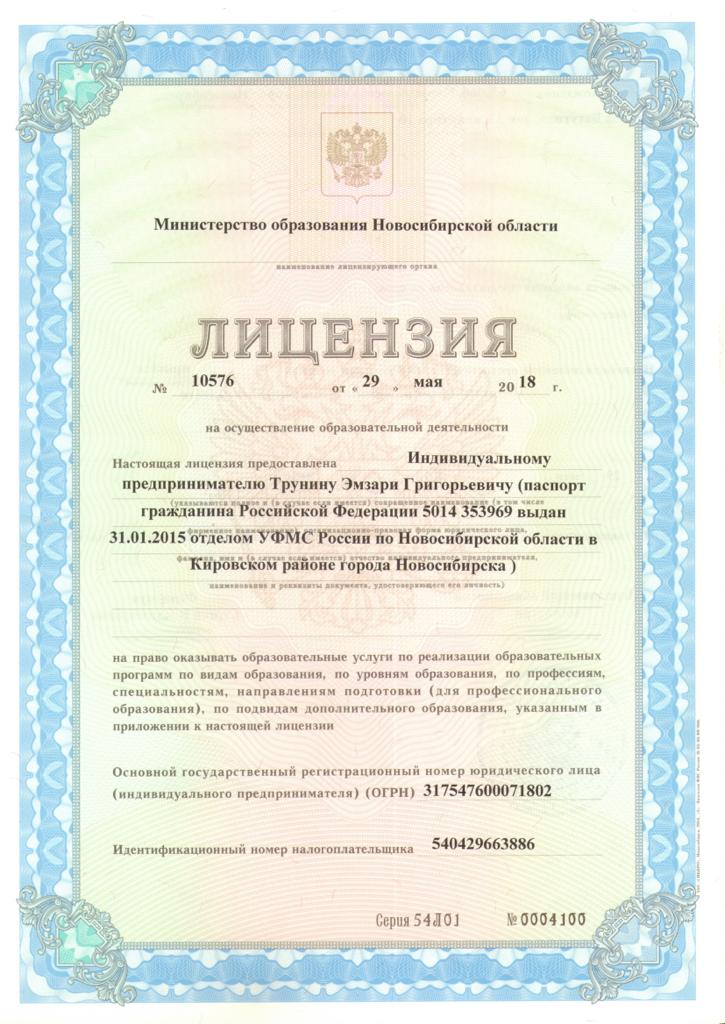 